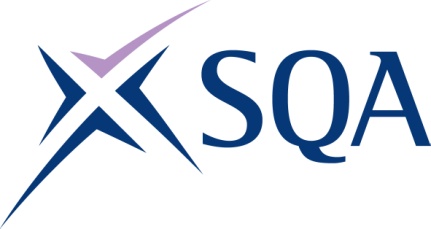 Group Award Title:	Diploma in Digital Technology: Data Analytics at SCQF level 8Group Award Code:	GT90 48SCQF overall credit:	Minimum: 85	Maximum: 93To attain the qualification, candidates must complete:all 9 mandatory units.Candidates can also complete the additional non-compulsory unit should they wish to.Please note the table below shows the SSC identification codes listed alongside the corresponding SQA unit codes. It is important that SQA unit codes are used in all your recording documentation, and when your results are communicated to SQA.Additional unit:Mandatory units: Total of nine mandatory units requiredMandatory units: Total of nine mandatory units requiredMandatory units: Total of nine mandatory units requiredMandatory units: Total of nine mandatory units requiredMandatory units: Total of nine mandatory units requiredMandatory units: Total of nine mandatory units requiredSQA codeSSC codeTitleSCQFlevelSCQFcreditsSQAcreditsJ6VC 48SDS 187Supporting Digital Business Transformation891.5J6TS 48SDS 007Applying Methods and Principles in Project Management8122J6V0 48SDS 012Developing Meta-Skills and Personal Professionalism8162.5J6V6 47SDS 024Managing Data Assets781.25J6V8 48SDS 026Planning Data Analysis871J6V4 47SDS 022Locating and Accessing Data Sources761J6VE 48SDS 032Transforming Data for Analysis881.25J6TR 48SDS 013Analysing Data8111.75J6VF 47SDS 016Visualising and Communicating Data781.25Additional unit (non-compulsory):Additional unit (non-compulsory):Additional unit (non-compulsory):Additional unit (non-compulsory):Additional unit (non-compulsory):Additional unit (non-compulsory):SQA codeSSC codeTitleSCQFlevelSCQFcreditsSQAcreditsJ6V2 48SDS 020Implementing Machine Learning Models881.25